A-LEVEL PAPER 2 PP3 MS1.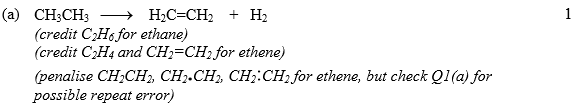 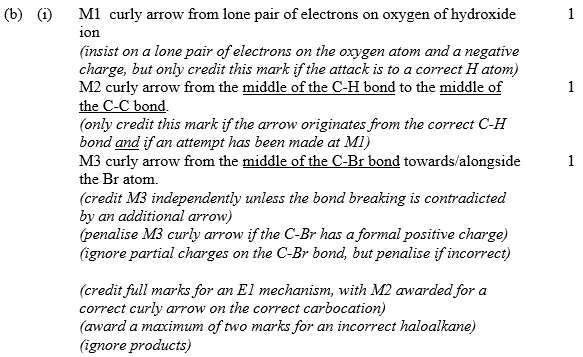 		[5]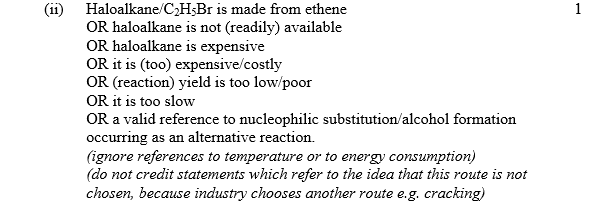 2.	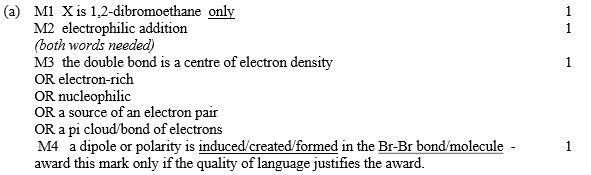 		[8]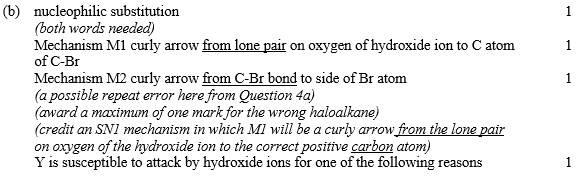 3.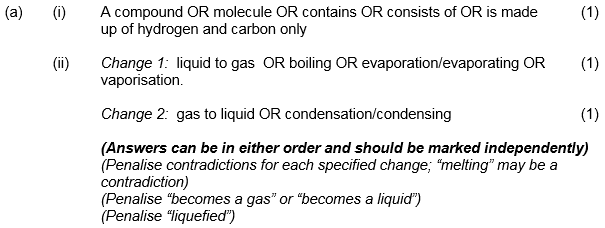 	[4]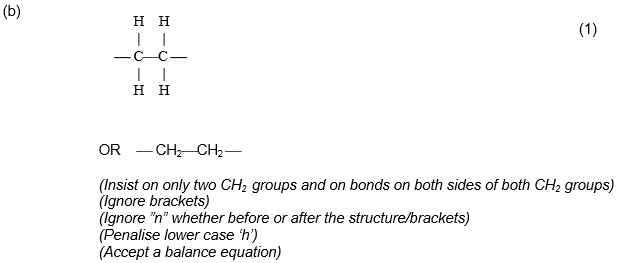 
4.	(a)   (i)      2 or two or second or [E]21(ii)     1 or one or first or [F]1 or [F]1(b)    (i)      k = 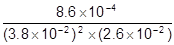 mark is for insertion of numbers into a correctly rearranged rate equ , k = etc.
AE (−1) for copying numbers wrongly or swapping two numbers.1= 22.9 (Allow 22.9 − 24 after correct rounding)1mol−2dm+6 s&8722;1Any order.1(ii)     6.8(2) × 10−3 (mol dm&8722;3s−1)
OR if their k is wrong, award the mark consequentially
a quick check can be achieved by using
their answer = 2.9768 × 10−4 Allow 2.9 − 3.1 × 10−4 for the mark
    their kAllow 6.8 × 10−3 to 6.9 × 10−3
Ignore units.1[6]5.      (a)     Br2 / HBr / H2SO4 / H+ / Br+ / NO2+ (Mark M1)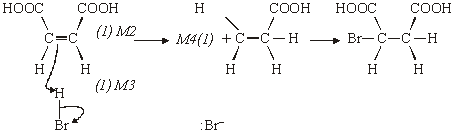 NB If electrophile H+ / Br+ / NO2+ allow M1, M2 and M4
     If the acid is incorrect, M2 and M3 can still be scored
     Allow M4 consequentially if repeat error from part (a)4(b)     M1    Two peaks1M2    No splitting or singlets1M3    (Two) non-equivalent protons or two proton environments1M4    No adjacent protons1M5    Same area under the two peaks or same relative intensity1NB Doublet could score M1 and M3 or M5 (Max 2)     More than two peaks CE = 0     Apply the “list principle” to incorrect answers if more
     than 3 givenMax 3[7]6.	(a)    Hydrogen bond(ing)Allow H bonding.Penalise mention of any other type of bond.1 [1]7.     (a)     (i)      (nucleophilic) addition-eliminationNot electrophilic addition-eliminationIgnore esterification1
M3 for structure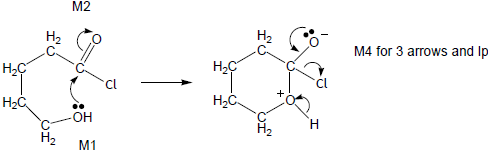 •        If wrong nucleophile used or O–H broken in first step, can          only score M2.•        M2 not allowed independent of M1, but allow M1 for correct          attack on C+•        + rather than δ+ on C=O loses M2.•        If Cl lost with C=O breaking lose M2.•        M3 for correct structure with charges but lone pair on O is          part of M4.•        Only allow M4 after correct / very close M3.•        Ignore HCl shown as a product.4a    20-50 (ppm)    or single value or range entirely within this rangeIf values not specified as a or b then assume first is a.1b    50-90 (ppm)    or single value or range entirely within this range1(ii)     
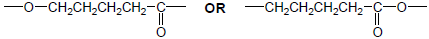 Must have trailing bonds, but ignore n.1OR     –OCH2CH2CH2CH2CO–    OR     –CH2CH2CH2CH2COO–Allow
 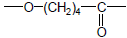 but not     - C4H8−one unit onlyCondensation1(b)     Penalise wrong formula for Tollens or missing acid with potassium dichromate but mark on.1Ignore ‘clear’, ‘nothing’.Penalise wrong starting colour for dichromate.11J        Two (peaks)Allow trough, peak, spike.1K        Four (peaks)Ignore details of splitting.If values not specified as J or K then assume first is J.1(c)     If all the structures are unlabelled, assume that the first drawn ester is L, the second ester is M; the first drawn acid is N, the second P. The cyclic compound should be obvious.L
ester
                   
                  OR    H2C=C(CH3)COOCH3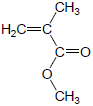 All C5H8O2 L to P must have C=C.Allow CH3−.Allow -CO2CH3 etc.Allow CH2C(CH3)COOCH3.1M
ester
            
        CH3CH=CHCOOCH3    CH3CH=CHOOCCH3    CH3CH=C(CH3)OOCH
 
        
 
                        CH3CH=CHCH2OOCH         CH3CH2CH=CHOOCH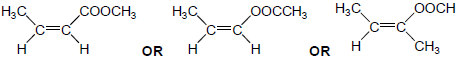 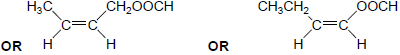 Allow either E–Z isomer.Allow CH3− or C2H5− but not CH2CH3−.Allow CH3CHCHCOOCH3 etc.1N
acid
            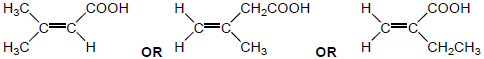            (CH3)2C=CHCOOH       H2C=C(CH3)CH2COOH       H2C=C(COOH)CH2CH3Allow CH3− or C2H5− but not CH2CH3−.Allow −CO2H.Not cyclic isomers.Not the optically active isomer.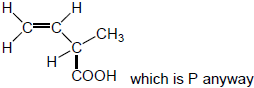 Allow (CH3)2CCHCOOH etc.1P
acid
            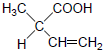 Allow −CO2H.            CH3CH(COOH)CH=CH2Allow    CH3CH(CO2H)CHCH2 or
      CH3CH(CO2H)C2H3.1Q
        
 
 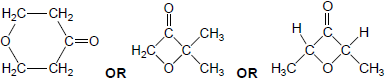 Not cyclic esters.1[19]8.      (a)     2-amino(e) propanoic acid (1)1(b)     (i)      molecules with same structure / structural formula (1)
but with bonds (atoms or groups) arranged differently in
space (3D) (1)(ii)     Plane polarised light (1)
Rotated (equally) in opposite directions (1)4(c)      (1)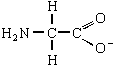 allow H2NCH2COO–Penalise NH2‑ and OH‑ once per paper
but CH3– is allowed1(d)     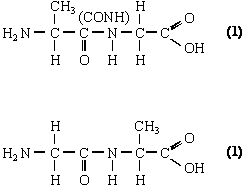 Not anhydrides; not repeating units2(e)      (1)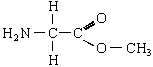 or H2NCH2COOCH31[9]9.       (a)     (i)      CDCl3 or CD2Cl2 or C6D6 or CCl4Not D2O Allow CD3Cl1(ii)     4 or four1(iii)    Triplet or 3 or three1(iv)    1,4-dichloro-2,2-dimethylbutaneDo not penalise different or missing punctuation or extra spaces.Spelling must be exact and order of letters and numbers as here.1(b)     (i)      3 or three1(ii)     190-220 (cm−1)Allow a single number within the range.OR a smaller range entirely within this range.1(iii)    hexane-2,5-dioneDo not penalise different or missing punctuation or extra spaces.Spelling must be exact and order of letters and numbers as here.NB so must have middle e1[7]10.	Step 1HBrIn any step, if wrong reagent or extra wrong reagent, can only score mechanism mark,but if AlCl3 added in Step 3, lose M7 but can score M8 & M9M11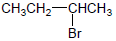 M21electrophilic additionIf 1-bromobutane structure given for M2 then 1-aminobutane structure for M5, penalise M2 and M5 but mark M8 consequentiallyM31Step 2NH3M41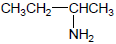 If 1-bromobutane structure given for M2 then 2-aminobutane structure for M5, penalise M2, M5 and M8M51nucleophilic substitutionIf 2-bromobutane structure given for M2 then 1-aminobutane structure, penalise M5 and M8M61Step 3CH3COCl or (CH3CO)2OAllow C2H5 for CH3CH2M71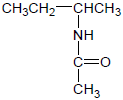 M81(nucleophilic) addition-eliminationNot allow (electrophilic) addition-eliminationM91[9]11.     (a)     X (O–H) (alcohols)penalise acid or missing “alcohol”1Y C=Oallow carbonyl1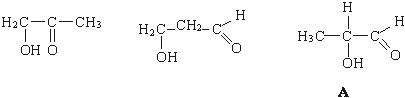 NOT acid4(b)     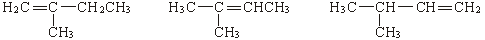 Allow conseq dibromocompounds following incorrect unbranched alkenes NOT allow dibromocompound consequent on a duplicate alkeneNOT allow monobromocompounds if HBr added3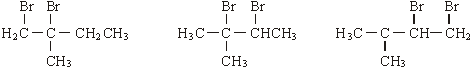 36:3:1 either next to correct structure or to none1Allow a mark for identifying correct dibromocompound with three peaks
even if integration ratio is wrong1if 6:3:1 missing or wrong, no marks for splittingOnly award a mark for splitting if it is clear which integration number it
refers to6 singlet or drawn13 doublet or drawn11 quartet/quadruplet or drawn1(max 10 marks)[16]Tollens’Fehling’s / BenedictsAcidified potassium dichromateJNo reaction / no
(visible) change /
no silver mirrorNo reaction / no
(visible) change /
stays blue / no red
pptNo reaction / no
(visible) change / stays
orange / does not turn
greenKSilver mirror /
grey pptRed ppt

(allow brick red or
red-orange)(orange) turns green4.(d)(e)[14]